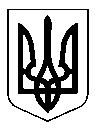 ТЕПЛИЦЬКА  СІЛЬСЬКА РАДАБОЛГРАДСЬКОГО РАЙОНУ  ОДЕСЬКОЇ  ОБЛАСТІXI сесія  VIII скликанняРІШЕННЯ  Про   зміну   типу,   місця      знаходження, найменування закладів та установ освіти Теплицької сільської ради Болградськогорайону   Одеської   області,  затвердження статутів    закладів    освіти     Теплицької сільської радиКеруючись статею 26 Закону України «Про місцеве самоврядування в Україні», абзацу 3 підпункту 15 пункту 12  постанови Верховної Ради України від 17 липня 2020 року №807-IX «Про утворення  та ліквідацію районів», Закону України «Про повну загальну середню освіту», на підставі рішення Теплицької сільської ради про внесення змін  до найменування структурних підрозділів Теплицької сільської ради Болградського району Одеської області (юридичні особи) від 16 листопада 2021 року № 377-VIII, затвердженого Положення про відділ освіти Теплицької сільської ради Болградського району Одеської області, з метою упорядкування мережі та приведення назв закладів загальної середньої освіти Теплицької сільської ради до вимог діючого законодавства, Теплицька  сільська радаВИРІШИЛА:1.Змінити тип, місця знаходження, найменування закладів та установ освіти Теплицької сільської ради Болградського району Одеської області2.Затвердити  статути закладів та установ освіти Теплицької сільської ради Болградського району Одеської області у новій редакції.            3.Забезпечити державну реєстрацію змін до відомостей закладів та установ освіти Теплицької сільської ради Болградського району Одеської області.4. Контроль за виконанням цього рішення покласти на начальника відділу освіти Теплицької сільської ради Марію Кірчук.Сільський  голова                                                        Іван ЛЕОНТЬЄВ24 грудня  2021 року№ 388 - VІIІСекретар сільської ради                                         Людмила КАРАТРозсилка:                                                                _______                                                                             3 Сільська рада-1Відділ освіти-2